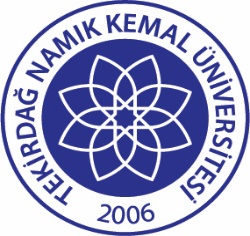 TNKÜSAĞLIK, KÜLTÜR VE SPOR DAİRE BAŞKANLIĞI      BESLENME HİZMETLERİ ŞUBE MÜDÜRLÜĞÜ                  MENÜ ONAY FORMUTNKÜSAĞLIK, KÜLTÜR VE SPOR DAİRE BAŞKANLIĞI      BESLENME HİZMETLERİ ŞUBE MÜDÜRLÜĞÜ                  MENÜ ONAY FORMUTNKÜSAĞLIK, KÜLTÜR VE SPOR DAİRE BAŞKANLIĞI      BESLENME HİZMETLERİ ŞUBE MÜDÜRLÜĞÜ                  MENÜ ONAY FORMUTNKÜSAĞLIK, KÜLTÜR VE SPOR DAİRE BAŞKANLIĞI      BESLENME HİZMETLERİ ŞUBE MÜDÜRLÜĞÜ                  MENÜ ONAY FORMUDoküman No:Doküman No:EYS-FRM-338TNKÜSAĞLIK, KÜLTÜR VE SPOR DAİRE BAŞKANLIĞI      BESLENME HİZMETLERİ ŞUBE MÜDÜRLÜĞÜ                  MENÜ ONAY FORMUTNKÜSAĞLIK, KÜLTÜR VE SPOR DAİRE BAŞKANLIĞI      BESLENME HİZMETLERİ ŞUBE MÜDÜRLÜĞÜ                  MENÜ ONAY FORMUTNKÜSAĞLIK, KÜLTÜR VE SPOR DAİRE BAŞKANLIĞI      BESLENME HİZMETLERİ ŞUBE MÜDÜRLÜĞÜ                  MENÜ ONAY FORMUTNKÜSAĞLIK, KÜLTÜR VE SPOR DAİRE BAŞKANLIĞI      BESLENME HİZMETLERİ ŞUBE MÜDÜRLÜĞÜ                  MENÜ ONAY FORMUHazırlama Tarihi:Hazırlama Tarihi:13.04.2022TNKÜSAĞLIK, KÜLTÜR VE SPOR DAİRE BAŞKANLIĞI      BESLENME HİZMETLERİ ŞUBE MÜDÜRLÜĞÜ                  MENÜ ONAY FORMUTNKÜSAĞLIK, KÜLTÜR VE SPOR DAİRE BAŞKANLIĞI      BESLENME HİZMETLERİ ŞUBE MÜDÜRLÜĞÜ                  MENÜ ONAY FORMUTNKÜSAĞLIK, KÜLTÜR VE SPOR DAİRE BAŞKANLIĞI      BESLENME HİZMETLERİ ŞUBE MÜDÜRLÜĞÜ                  MENÜ ONAY FORMUTNKÜSAĞLIK, KÜLTÜR VE SPOR DAİRE BAŞKANLIĞI      BESLENME HİZMETLERİ ŞUBE MÜDÜRLÜĞÜ                  MENÜ ONAY FORMURevizyon Tarihi:Revizyon Tarihi:--TNKÜSAĞLIK, KÜLTÜR VE SPOR DAİRE BAŞKANLIĞI      BESLENME HİZMETLERİ ŞUBE MÜDÜRLÜĞÜ                  MENÜ ONAY FORMUTNKÜSAĞLIK, KÜLTÜR VE SPOR DAİRE BAŞKANLIĞI      BESLENME HİZMETLERİ ŞUBE MÜDÜRLÜĞÜ                  MENÜ ONAY FORMUTNKÜSAĞLIK, KÜLTÜR VE SPOR DAİRE BAŞKANLIĞI      BESLENME HİZMETLERİ ŞUBE MÜDÜRLÜĞÜ                  MENÜ ONAY FORMUTNKÜSAĞLIK, KÜLTÜR VE SPOR DAİRE BAŞKANLIĞI      BESLENME HİZMETLERİ ŞUBE MÜDÜRLÜĞÜ                  MENÜ ONAY FORMURevizyon No:Revizyon No:0TNKÜSAĞLIK, KÜLTÜR VE SPOR DAİRE BAŞKANLIĞI      BESLENME HİZMETLERİ ŞUBE MÜDÜRLÜĞÜ                  MENÜ ONAY FORMUTNKÜSAĞLIK, KÜLTÜR VE SPOR DAİRE BAŞKANLIĞI      BESLENME HİZMETLERİ ŞUBE MÜDÜRLÜĞÜ                  MENÜ ONAY FORMUTNKÜSAĞLIK, KÜLTÜR VE SPOR DAİRE BAŞKANLIĞI      BESLENME HİZMETLERİ ŞUBE MÜDÜRLÜĞÜ                  MENÜ ONAY FORMUTNKÜSAĞLIK, KÜLTÜR VE SPOR DAİRE BAŞKANLIĞI      BESLENME HİZMETLERİ ŞUBE MÜDÜRLÜĞÜ                  MENÜ ONAY FORMUToplam Sayfa Sayısı:Toplam Sayfa Sayısı:2AY,YIL:……………………………………..AY,YIL:……………………………………..AY,YIL:……………………………………..AY,YIL:……………………………………..AY,YIL:……………………………………..AY,YIL:……………………………………..AY,YIL:……………………………………..AY,YIL:……………………………………..AY,YIL:……………………………………..TARİHGÜNGÜNYEMEK ADIYEMEK ADIYEMEK ADIYEMEK ADIYEMEK ADIYEMEK ADIHAZIRLAYANBeslenme Hizmetleri Şube MüdürüMebrure GEÇGEL (Yük. Gıda Müh.)HAZIRLAYANBeslenme Hizmetleri Şube MüdürüMebrure GEÇGEL (Yük. Gıda Müh.)HAZIRLAYANBeslenme Hizmetleri Şube MüdürüMebrure GEÇGEL (Yük. Gıda Müh.)HAZIRLAYANBeslenme Hizmetleri Şube MüdürüMebrure GEÇGEL (Yük. Gıda Müh.)ONAYLAYANSağlık, Kültür ve Spor Daire BaşkanıÖğr. Gör. Serkan AYDINONAYLAYANSağlık, Kültür ve Spor Daire BaşkanıÖğr. Gör. Serkan AYDINONAYLAYANSağlık, Kültür ve Spor Daire BaşkanıÖğr. Gör. Serkan AYDINONAYLAYANSağlık, Kültür ve Spor Daire BaşkanıÖğr. Gör. Serkan AYDINONAYLAYANSağlık, Kültür ve Spor Daire BaşkanıÖğr. Gör. Serkan AYDIN